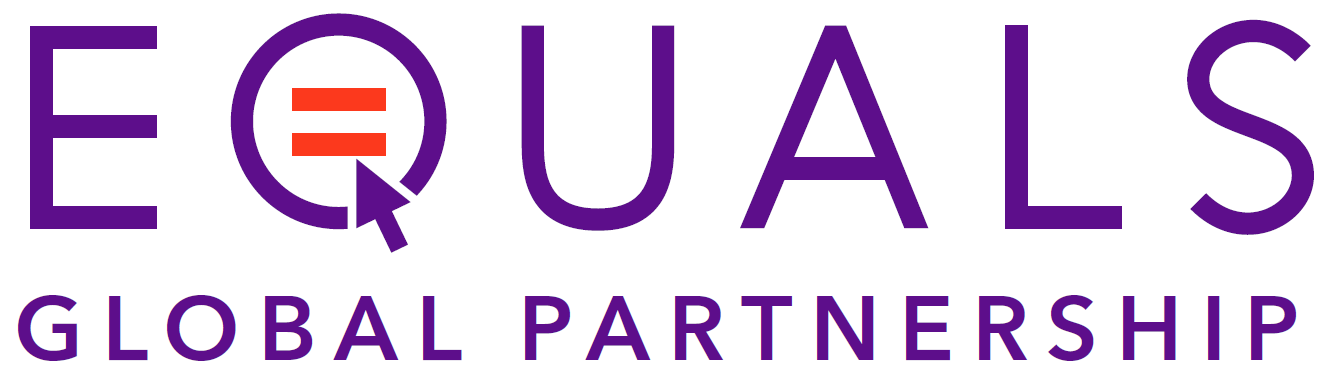 Business and Leadership for Women in the Technology SectorA 10 webinar course in support of the EQUALS Leadership CoalitionAssignment, Session # 7: “Creating Pitch Decks and Securing Impact Investment”24 April 2019Hosted by ITC and ProMujerPlease write a one-page reflection based on the questions/topics below.What impression do you want to transmit to the potential investor when he/she sees your presentation? Professionalism Reliability Fun Health ComfortAccording to the impression, find a colour combination that represents the message.  Blue is often used for banks Boss Orange stands for younger, less formal stylesDeadline: 17 May 2019 Send to: womenandtrade@intracen.org 